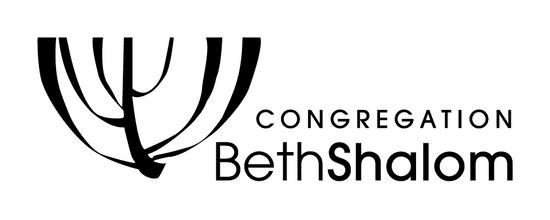 Rose Family Early Childhood 14200 Lamar Ave OP, KS 66223 (913) 647-72872021Camp Enrollment FormChild's Name___________________________________________________________________Birthdate: ____________________   Gender: Male______  Female ______Address _______________________________________________________________________Are you a Beth Shalom Congregant? _______ Yes ______ NoIf no: Member of Congregation___________________ OR  _________ UnaffiliatedParent 1						   Parent 2Name: _________________________________      Name: ______________________________Cell Phone: _____________________________      Cell Phone: __________________________Email: _________________________________      Email: _______________________________Summer Camp Hours are 8:45-11:45 am Mondays, Wednesdays, and Fridays.Session One:  June 7-July 2Members: $288.00Non Members: $360.00Session Two:  July 12-July 30Members: $216.00Non Members: $270.00